Lichfield Diocese Prayer Diary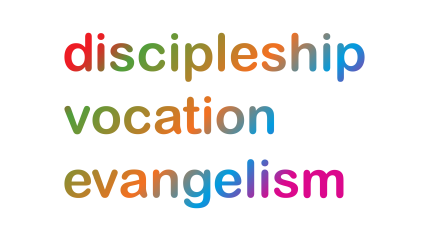 Sunday This week we pray for:Finance and Central Services Committee (10th)Diocesan Investment Group (10th)Bishop’s Staff Meeting (11th)MondayShrewsburyBenefice: Stanton-on-Hine Heath(Stanton upon Hine Heath S.Andrew)Who: Revd Rich Cresswell and all those who minister in the church community.Lord, we pray for this small rural parish, that the congregation may remain faithful and hopeful, despite many challenges.D: Lord, we pray for the parish of St Andrew’s.  May this small congregation discover new encouragement from learning together.  May they hear your word afresh.V: We pray, Lord, that you would send workers into the harvest and inspire the congregation to discover new ways of serving you.E: We pray for the Alpha Course (run jointly with their sister parishes of Shawbury and Moreton Corbet) which starts next week.  May those who have been invited respond to your call and come to faith in you.TuesdayChaplaincy: Prisons  We pray for all those who work in prisons in our Diocese, may you bless and strengthen them in their workD: Lord, we pray for the Managing Chaplain at HMP/YOI Drake Hall.  May you bless and guide them.  Grant them strength, patience and wisdom in their role.V: We pray for those in prison, may you inspire them with positive callings on their lives and help them to find practical ways to learn and develop new skills.E: We pray for opportunities for your chaplains to build relationships and to have discussions with inmates which bring light and encouragement to them.WednesdayWolverhamptonBenefice: Walsall S.Andrew(Walsall S.Andrew, Birchills)Who: Revd Iain Templeton and all those involved in leading the church community.We pray for the benefice of Walsall St Andrew and ask for your blessing on everyone who resides there.D: We pray for all your sons and daughters in the benefice.  May you bring them wisdom and guidance in their walk with you.V: Lord, may you call all your people to your service and may they delight in the vocations you guide them to.E: May you bring light to those in darkness and solace to those who struggle.  May people be drawn to you as an answer to their questions.ThursdayCentral Sector - MissionWe pray for all in the new Mission TeamD: We pray for the new members of the mission team: Richard Barrett, David Cundill, Laura Edwards, Simon Foster, Alex Wolvers and Sue Weller, for your blessing on each of them in this new area of work.   V: We pray for all who are particularly called to mission and evangelism, that they might enable and  inspire others to discover their own calling to share the Good News of Jesus. E: We pray for evangelism in this diocese, that we may become bolder about sharing God’s love in word and action, and joyful about life in the kingdom. FridayStaffordBenefice: Stoke-upon-Trent and Fenton(Fenton Christ Church; Hanley All Saints; Stoke S.Paul, Mount Pleasant; Stoke S.Peter ad Vincula (Stoke Minster))Who: Revd Canon Andrew Wickens, Revd Geoffrey Eze, Revd Tommy Merry, Revd Vivienne Flanagan, Revd Julie Birkin, Revd Bill Durose, Revd Gloria Harrison and all those involved in leading the church community.We pray for all those who live for you in this benefice, may you be their joy.D: Lord, may you encourage all those who serve you in this benefice.  May they see you in new ways in their day to day lives as they live to show people your love.V: May you bless all those who are shining lights in their workplaces.  May you grant them opportunities to show your love and joy to those they work and live with.E: We ask that you will bless all community events that take place across the benefice including the quiz nights, outreach services and the Christmas fayre.SaturdayMalaysia - Diocese of Kuching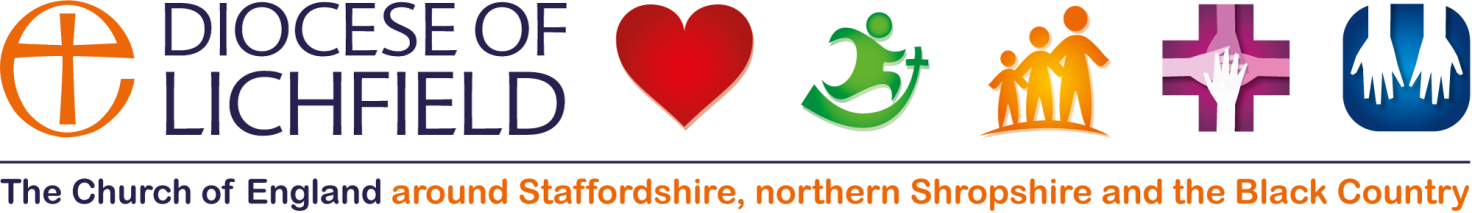 Lord, we pray for our brothers and sisters in the Diocese of Kuching Qu’Appelle, Malaysia.We offer prayers for:for Bishop Danald Jute in his ministry as Bishop of the Anglican church in Sarawak and Brunei and for his contribution to the Anglican Consultative Council and the Anglican Inter Faith Commission.world wide Anglican Communion.for Bishop Nelson Ugas Bulang, Assistant Bishop for the recently ordained priests and deacons and for the 12 seminarians in training. for the five interns being considered for training as they are introduced to parish life in Bintulu and Miri.for the three centres which have recently been elevated and proclaimed as new parishes: St Lawrence’s Church, Sabu; Holy Trinity Church, Lambir and St Matthias’s Church, Tudan (Miri)for the exciting and ambitious plans for new House of the Epiphany, that it will fulfil strategic needs for training and resourcing of ministry.for Bishop Danald’s family, remembering his wife Julita and their grandchild in Glasgow. The Anglican Cycle of prayer can be accessed at http://www.anglicancommunion.org/resources/cycle-of-prayer.aspx 